                    JANUARY CALENDAR          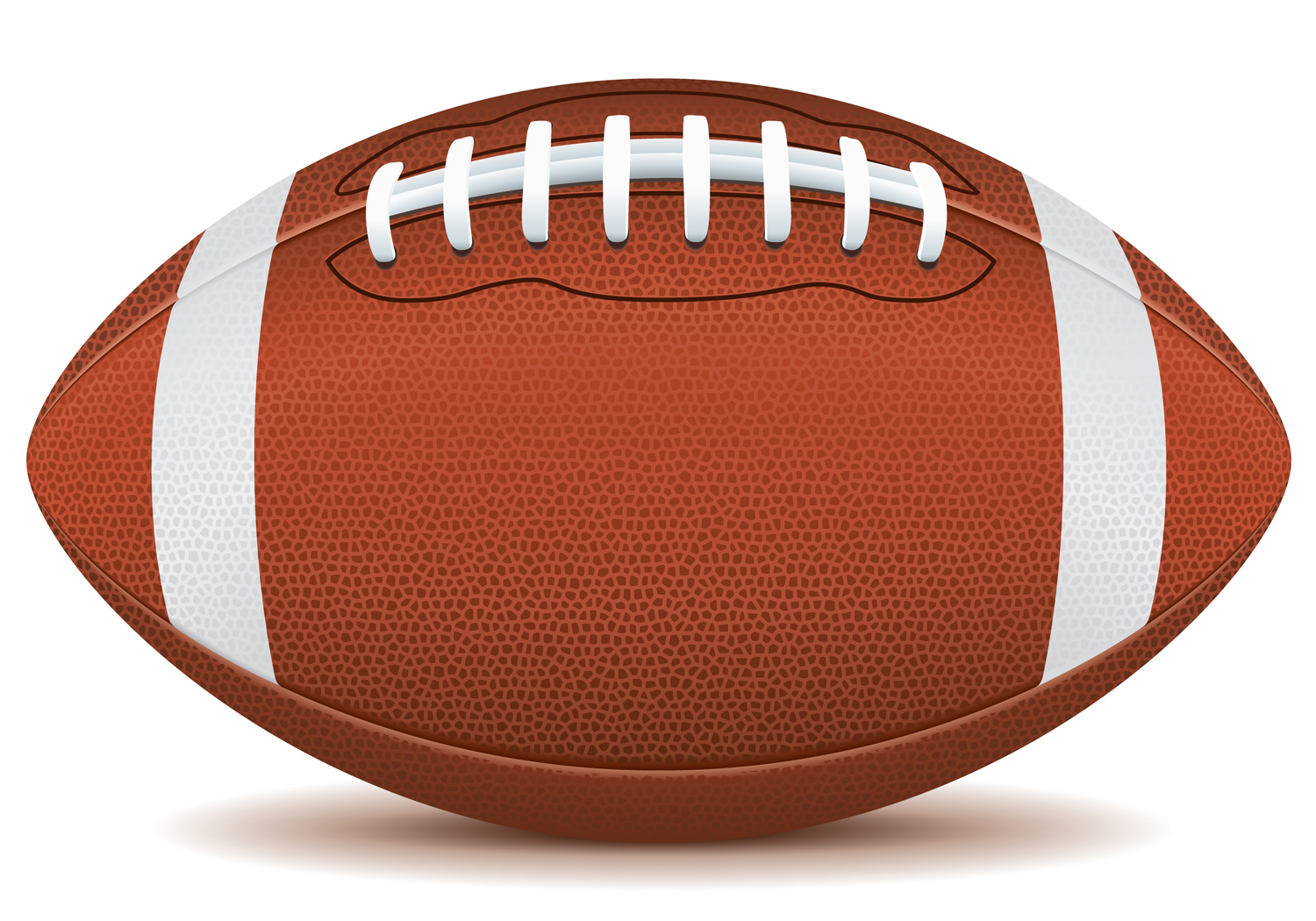 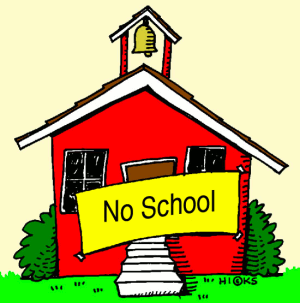 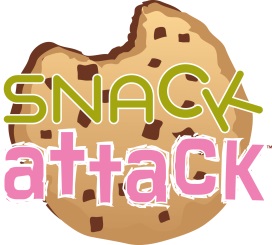 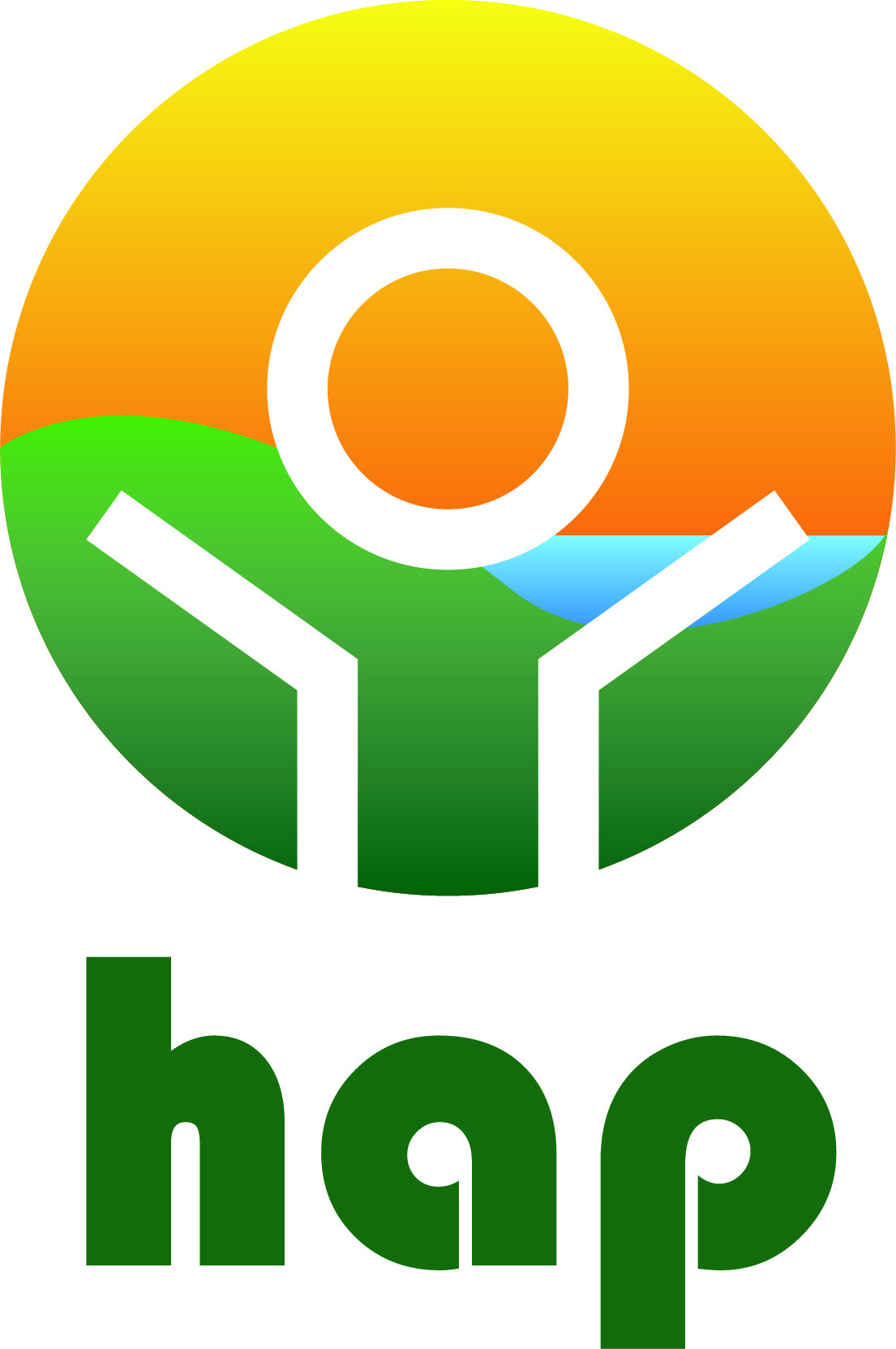 